ROLE PROFILE	Role Title: 		Customer Liaison Officer Service Area: 	Education Sufficiency and AccessDirectorate: 		Children’s ServicesAccountable to:  	Education Sufficiency Manager or Education Access ManagerGrade: 		DJE code: 		JE1348Date: 			April 2022Purpose of job   The purpose of the job is to act as a single point of contact for customers, both public and professionals who contact the council in relation to any aspect of children’s access to early years and school, which comprises of school place sufficiency, access to early years and childcare, school admissions, free school meals and home to school transport. Key Objectives Scope This post involves dealing with a high volume of often continuous telephone calls on a daily basis (which queue) and/or high volumes of emails from various members of the public. The contact will often be complex and multi-faceted (see the services outlined in the purpose), requiring the post holder to both listen and process information as well as offering accurate, professional advice, but at the same time ensure that the transaction is completed as quickly as possible to enable others to access the service. Customers can often be upset, angry, anxious or confused, requiring the post holder to be skilful in their handling of the transaction. Occasionally the post holder will need to meet members of the public face to face. Other customers include professionals such as social workers who will be attempting to help a vulnerable family to access our services. The post holder will be expected to handle the vast majority of the contact but will have the ability to escalate unhappy customers to the manager.Work Profile   Answer telephone calls and emails about all aspects of the services in scope, offering high quality advice and information in a professional manner at all timesAccurately process applications for access to the services, including free school meals, two-year-old eligibility, school admissions and home to school transportMeet members of the public who wish to discuss their applications or need helpAttend targeted events and focus groups to support groups of parents/carers to understand how to access the serviceCarry out processes and procedures in relation to the council’s role to co-ordinate the process for children transferring from school to school at normal points of exit and entryCommunicate appropriately with schools regarding families’ access needs Liaise with schools that are their own admissions authorities regarding their willingness to admit children Accurately update appropriate databases with new informationEscalate complaints quickly and appropriatelyRegularly report issues, cases and areas of concern where access to education is proving challenging for our customers.Job Context 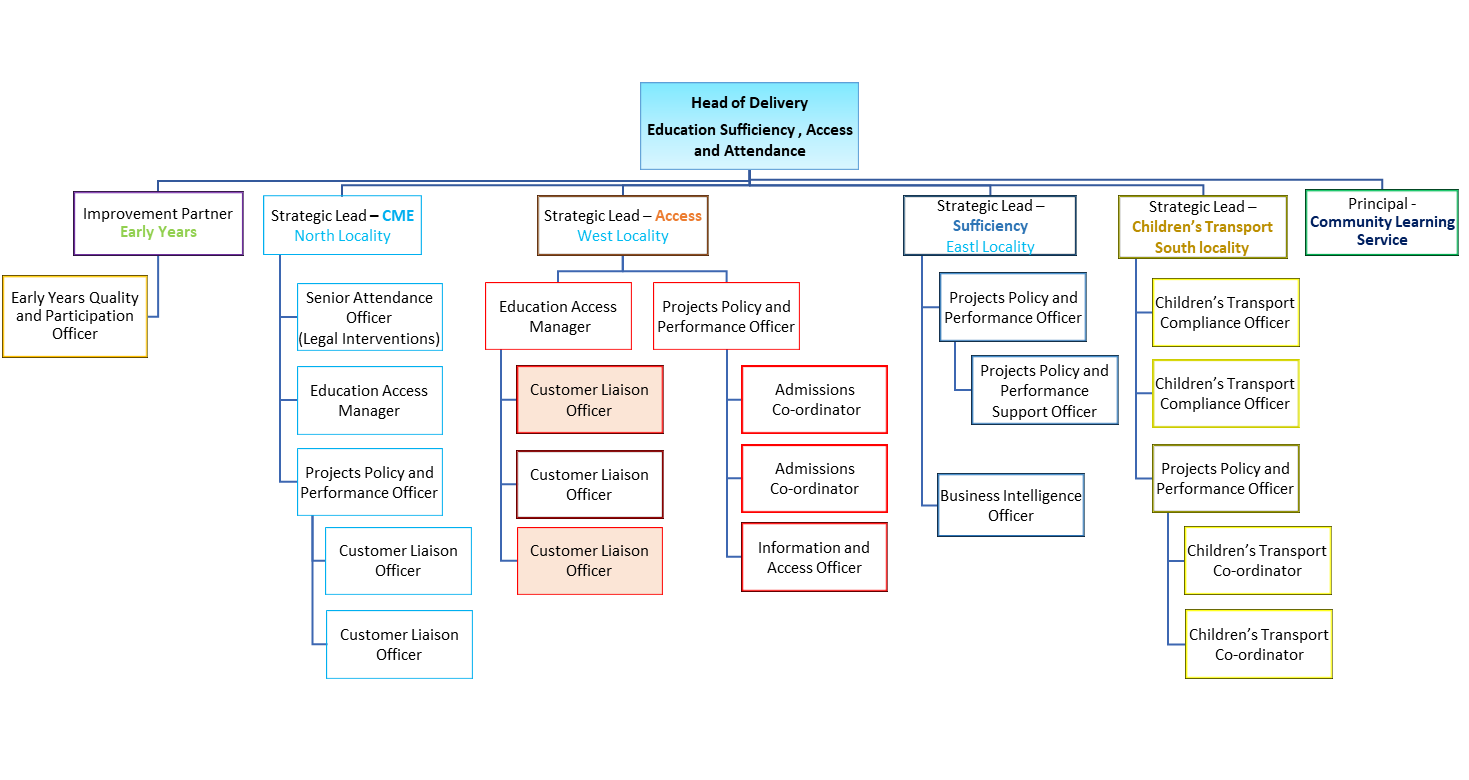 PERSON SPECIFICATIONIn this section the Skills, Knowledge, Qualification and Competency requirements to perform the role to a satisfactory standard are set out.  The extent, nature and level of the role holder’s knowledge and skills should be specifiedAwareness 	some knowledge or skills sufficient to show aptitude and the ability to learn in the particular work areaSignificant 	knowledge and skills gained through practice and/or qualification sufficient to fulfill the role requirements Extensive 	knowledge and skills gained through practice and/ or qualification to fulfill the role requirements and contribute to training others and developing policy and practice in the work areaCOMPETENCIES REQUIRED – All post holders must be able to comply with the Council’s core competency requirements, Leading Change, Focus on the Customer, Team Working, Delivering Performance, Motivation, and Managing Resources.CORPORATE SAFEGUARDING STATEMENT – All post holders must be committed to applying and upholding the Council’s Corporate Safeguarding Policy Statement.  Specific safeguarding responsibilities should be detailed in this document.1Provision of comprehensive, specialist information and advice service for customers who require help and support in accessing education 2Process applications for two-year-old places, free school meals, school places and home to school transport promptly and accurately with a target turn around of five working days3Accurately co-ordinate the admissions process for children due to start school, transfer to junior school or start secondary school each year, meeting all national deadlines4Meet parents, carers, social workers and other professionals to support those unable to easily independently access the service to do so with high quality supportPERSON SPECIFICATIONExamples specific to roleRequiredRequiredLevelLevelLevelMethod of Assessment application form, interview, testing, referencePERSON SPECIFICATIONExamples specific to roleEssentialDesirableAwarenessSignificant ExtensiveMethod of Assessment application form, interview, testing, referenceSKILLS AND KNOWLEDGETechnical knowledge and qualifications Demonstrates ability to type at speed at RSA level2Demonstrates a working understanding of IT systemsDemonstrates a good working knowledge of Data protection and Confidentiality statementsYYApplication form and testPlanning and organising work Good organisational and administrative skillsAbility to write coherently and interpret information for review and assessmentAbility to respond quickly on information, using own initiative and assessment of risk, with suggestions for outcomesAble to multitask by listening on a telephone, whilst typing or writing accurately under pressure and at speedYYApplication form and testPlanning capacity and resourcesEvidence of understanding and knowledge of current legislationKnowledge of local education infrastructureDemonstrates a basic understanding of council’s duty to ensure children can access a suitable, full time educationYYInfluencing and interpersonal skillsExcellent interpersonal skills – influencing and interpersonal.Able to communicate effectively with a wide range of people including staff from other care agencies, members of the public and clients and their familiesAbility to use solution focussed responses to talk to people in distress and at heightened emotional levels and reduce anxietyAbility to advise, guide and negotiate with a wide range of people both verbally and in writing regarding complicated, or sensitive information.YYPROBLEM-SOLVINGUsing initiative to overcome problemsAbility to use initiative when gathering information and being able to write information clearly, concisely and accurately making recommendations to managers in line with eligibility criteria.YYApplication form and interviewManaging riskAble to accurately assess/collate information in order to inform effective risk assessmentYYApplication form and interviewManaging changeFlexible and adaptable practitioner with a calm, positive approach to the ever-changing work environmentYYApplication form and interviewACCOUNTABILITY and RESPONSIBILITYUndertakes tasks without supervisionTo work effectively on own initiative whilst recognising when to support/advice is requiredAbility of when to seek support and advice from a manager, when requiredYYApplication form and interviewManaging people Managing financial resources